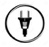 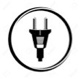 CanleInstrumentoMicrofonia1Bases  DI BSS2Guitarra españolaDI BSS3 Voz presentaciónShure sm58